3.Evaluacija projekta “Raširimo krila za ocean prilika” UPITNIK nakon povratka sa stručne prakse na Cipru-11.11.2022.      1.https://docs.google.com/forms/d/e/1FAIpQLSdBCYBbVPo5Zu8E7PtsV8yd4NAJMsmr26TCe5IvaRGye2ePvQ/viewform?usp=pp_urlRezultati:1.https://docs.google.com/forms/d/1OP9ZIUmy8f_QOWvdEfe6QhZelQiQAa7Z3qLX5QdPr34/edit#responses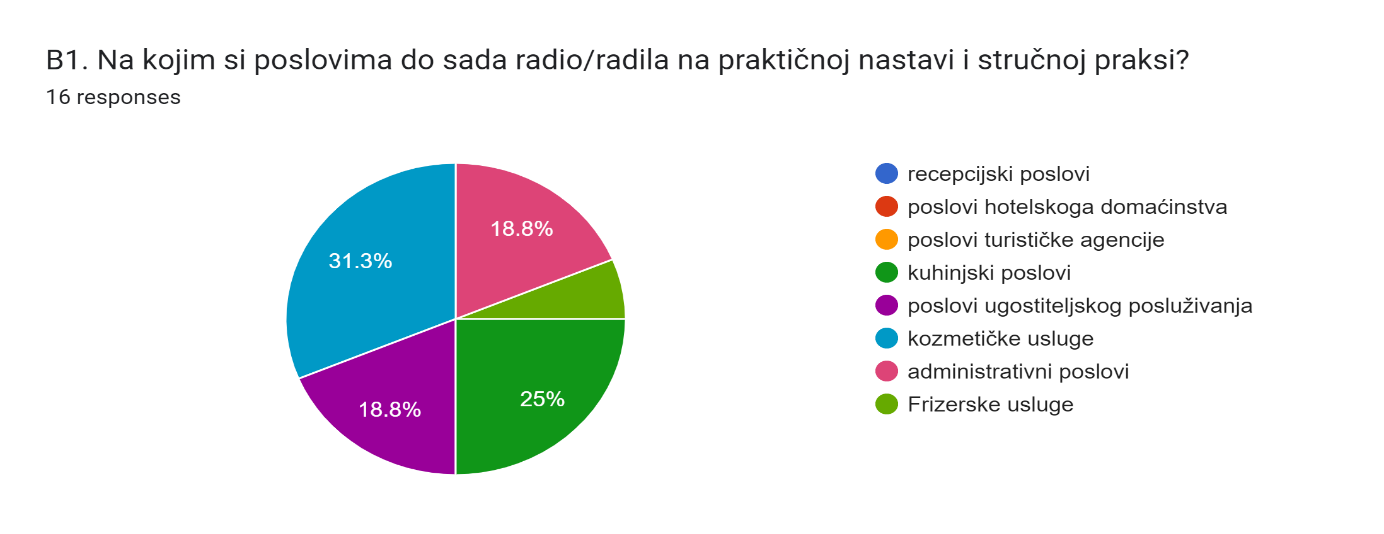 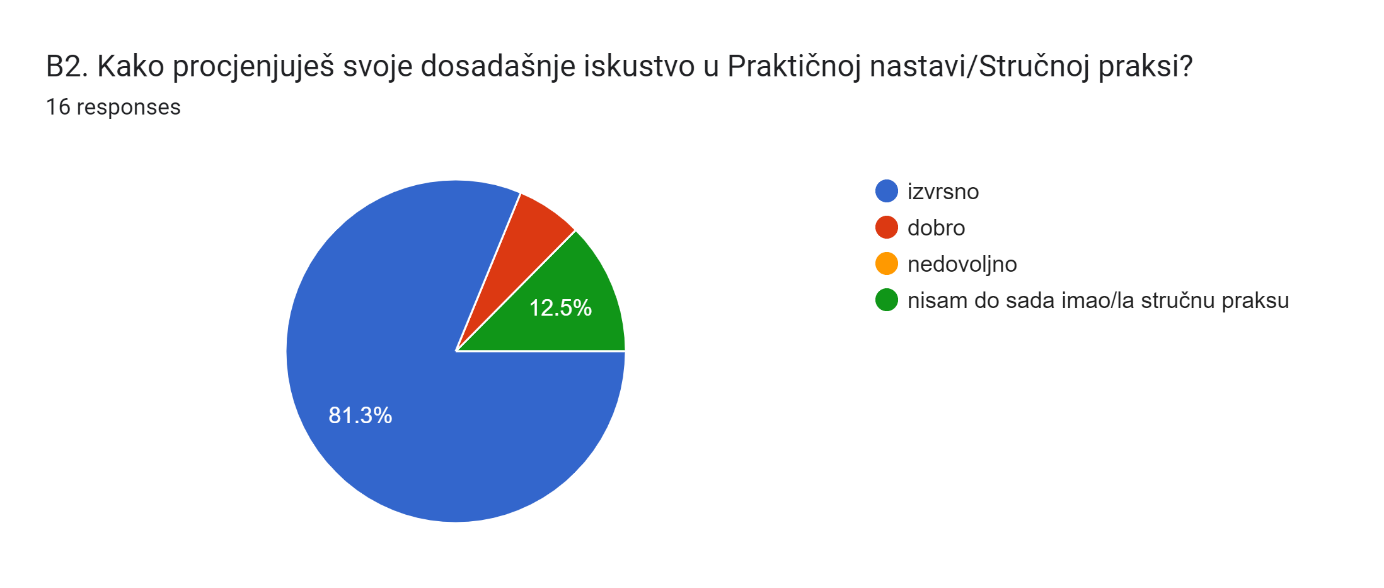 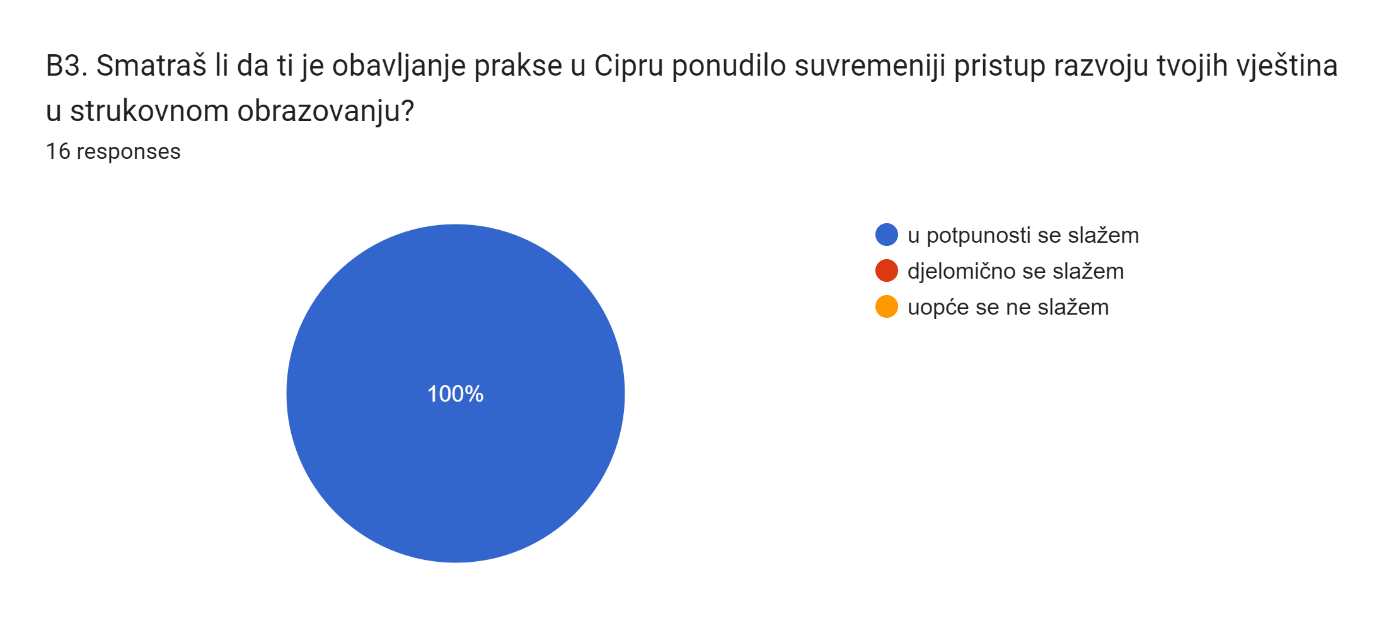 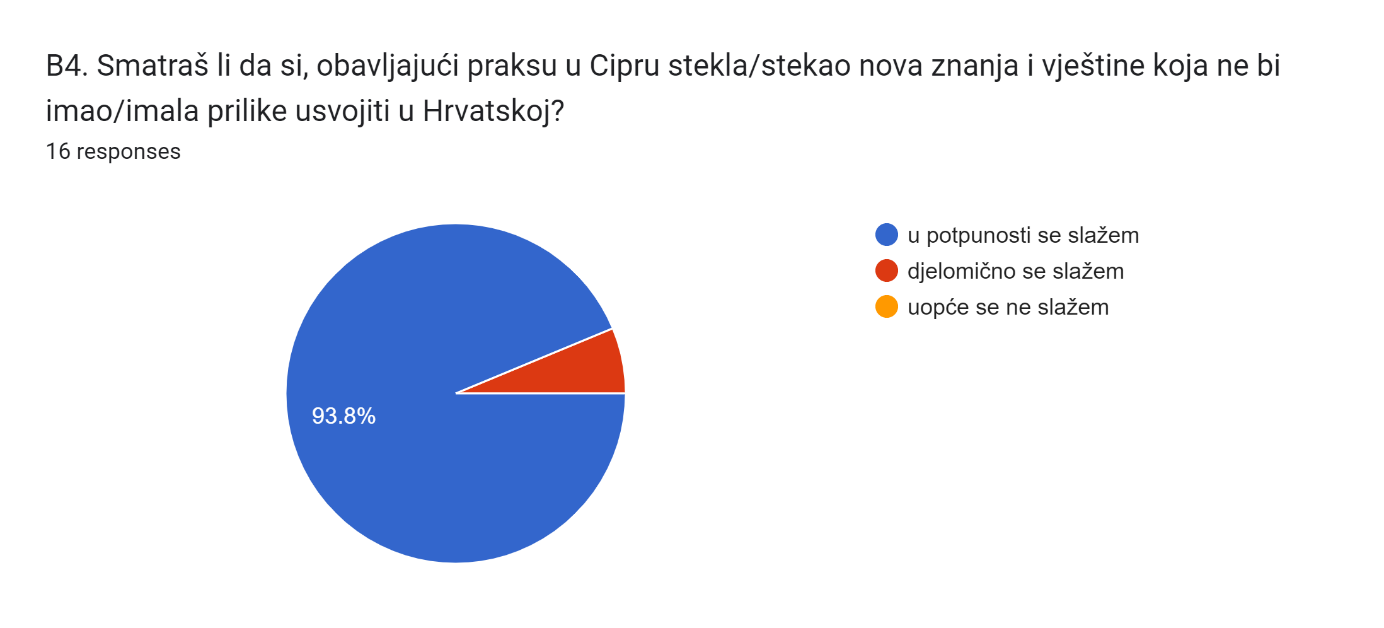 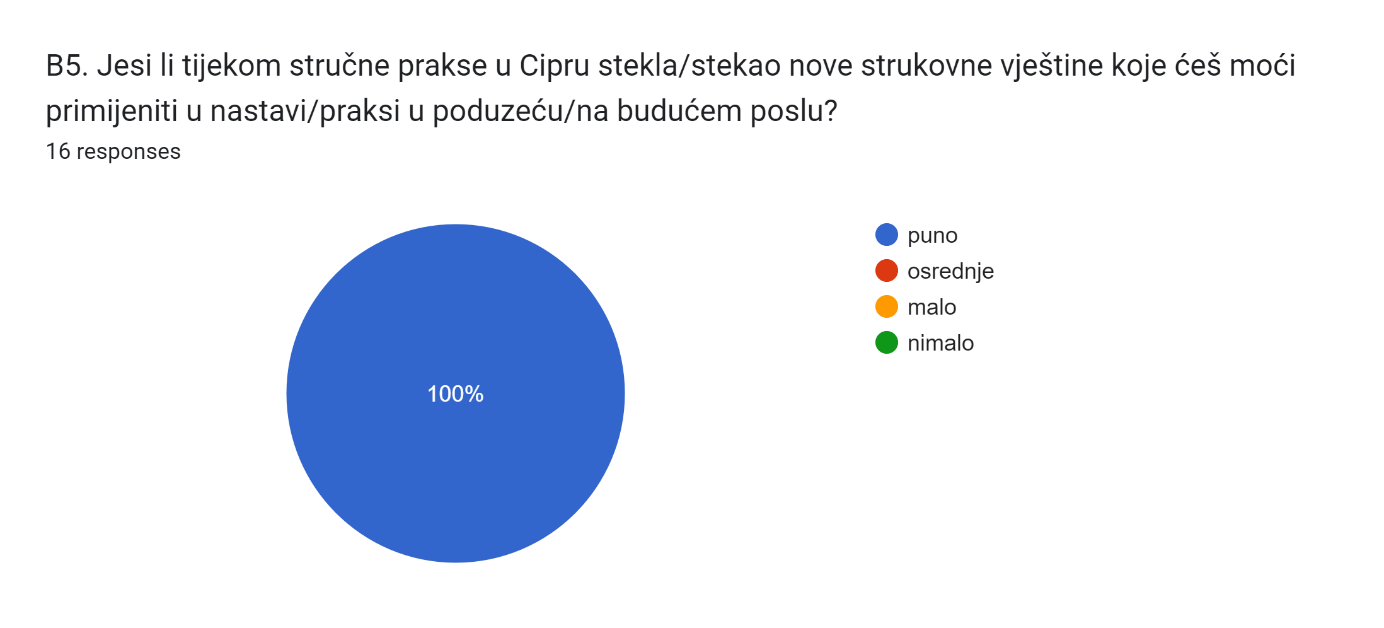 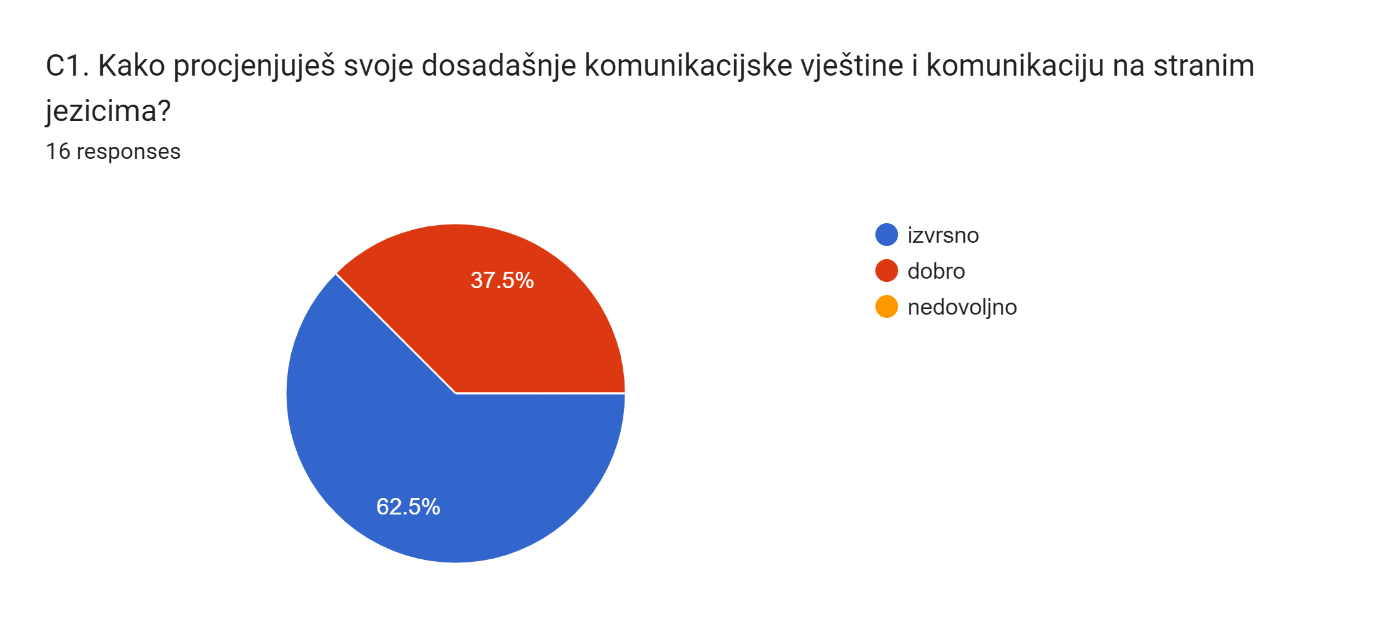 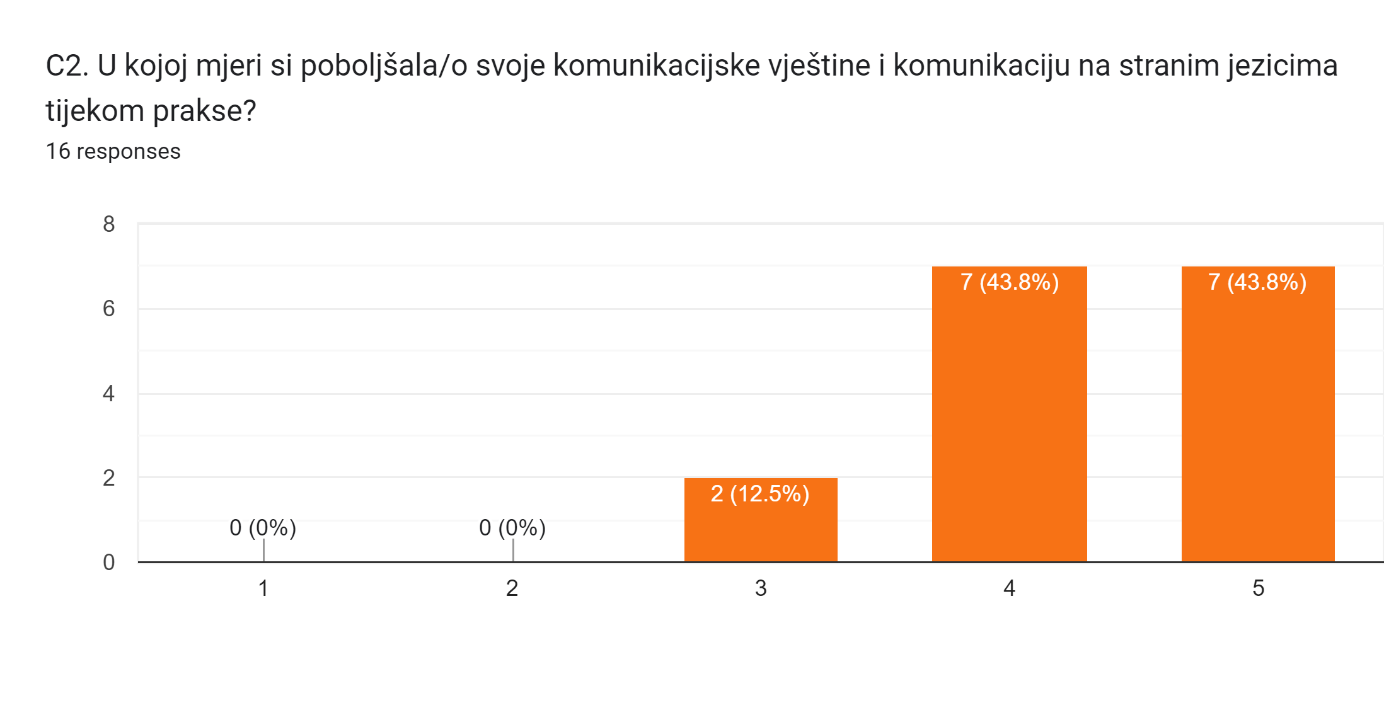 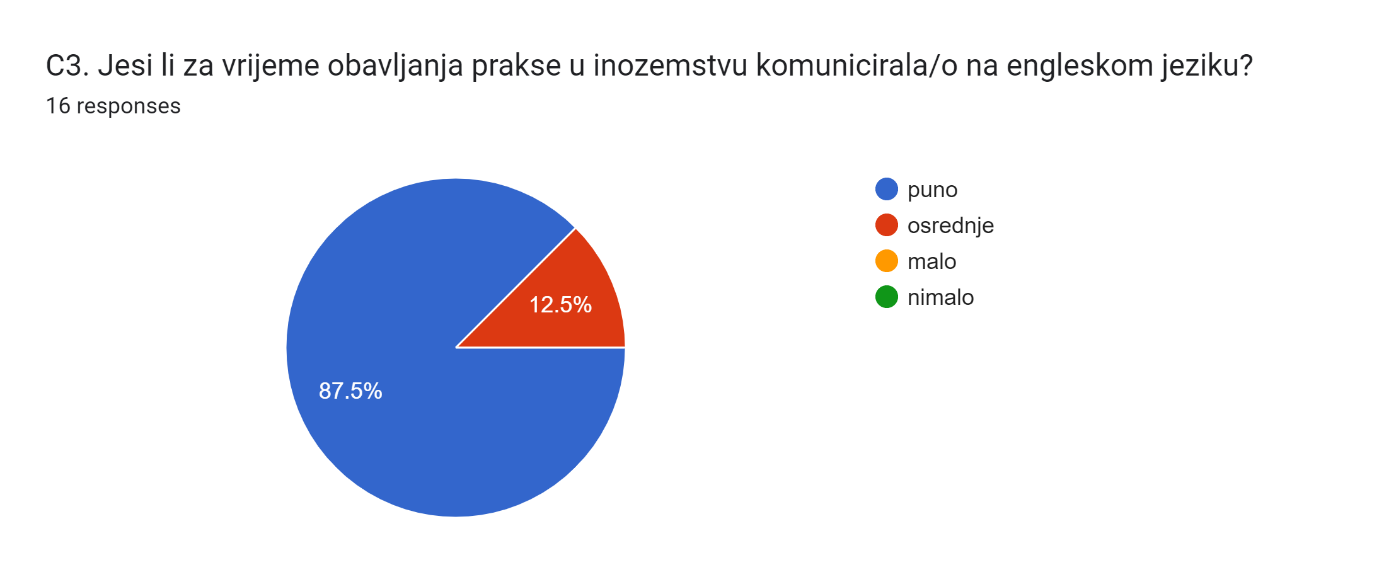 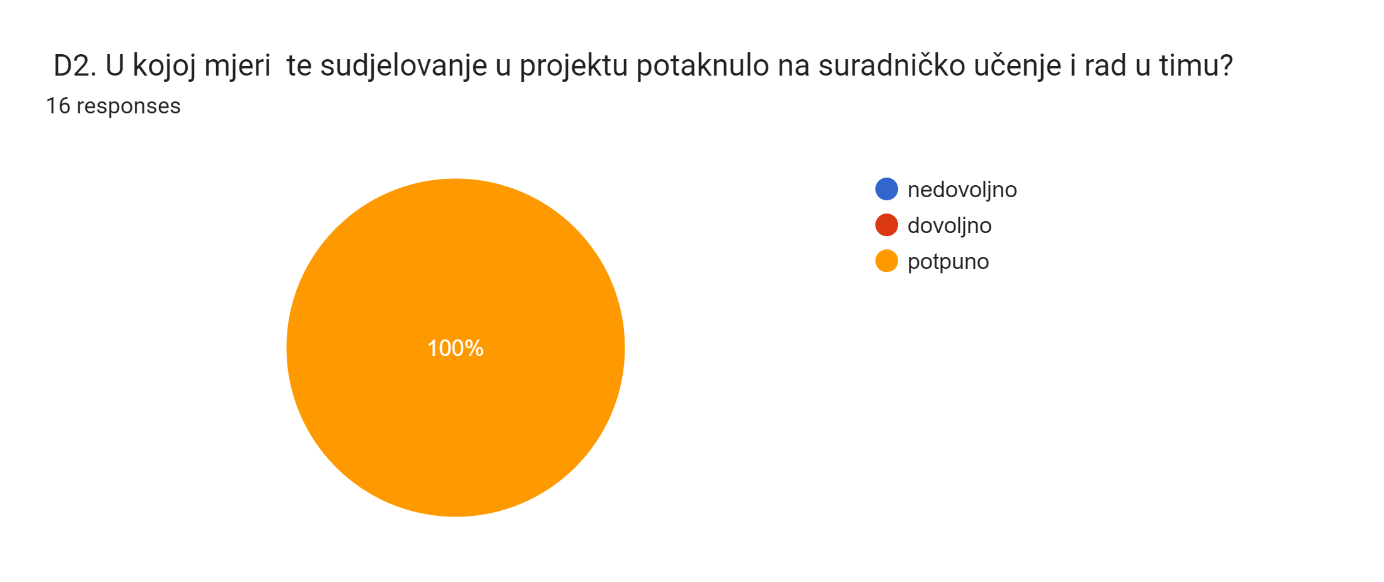 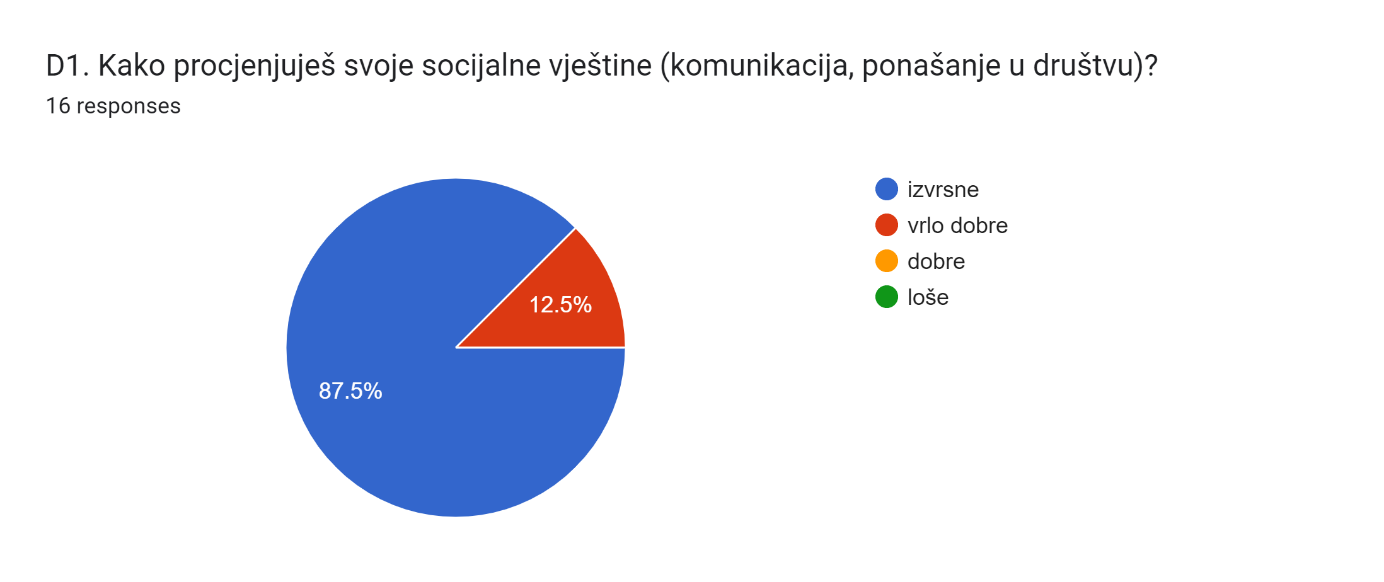 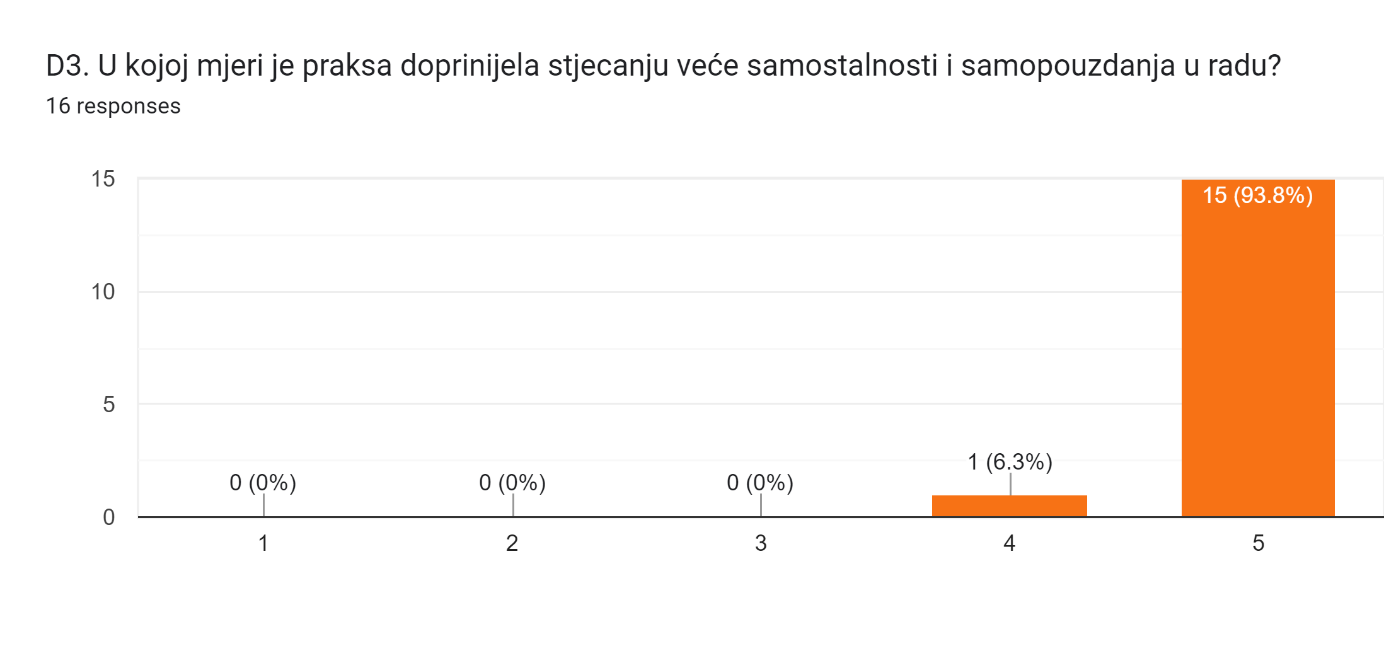 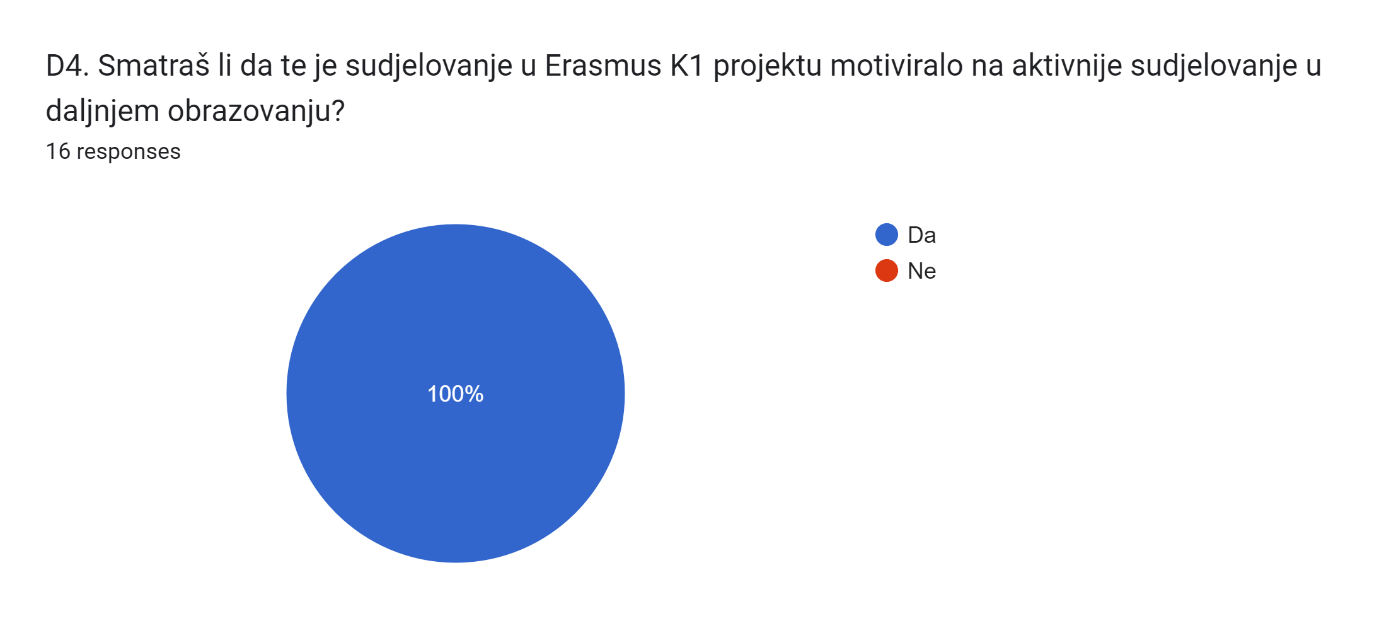 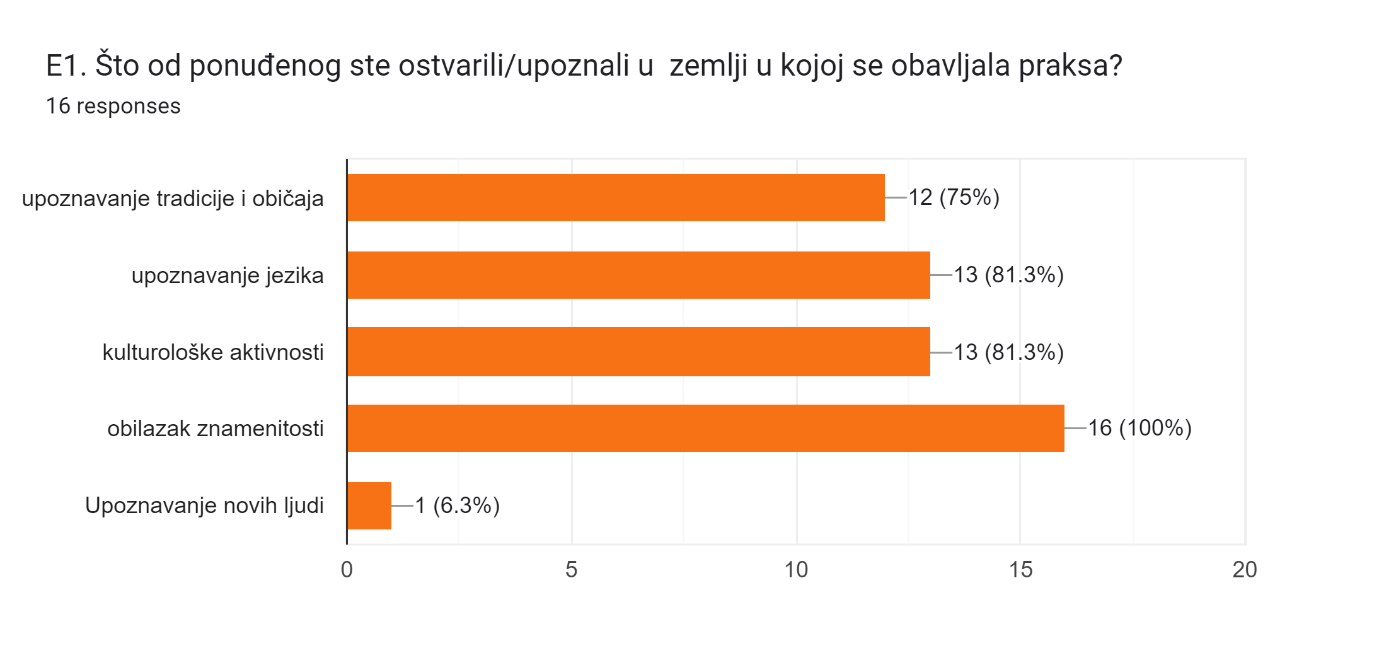 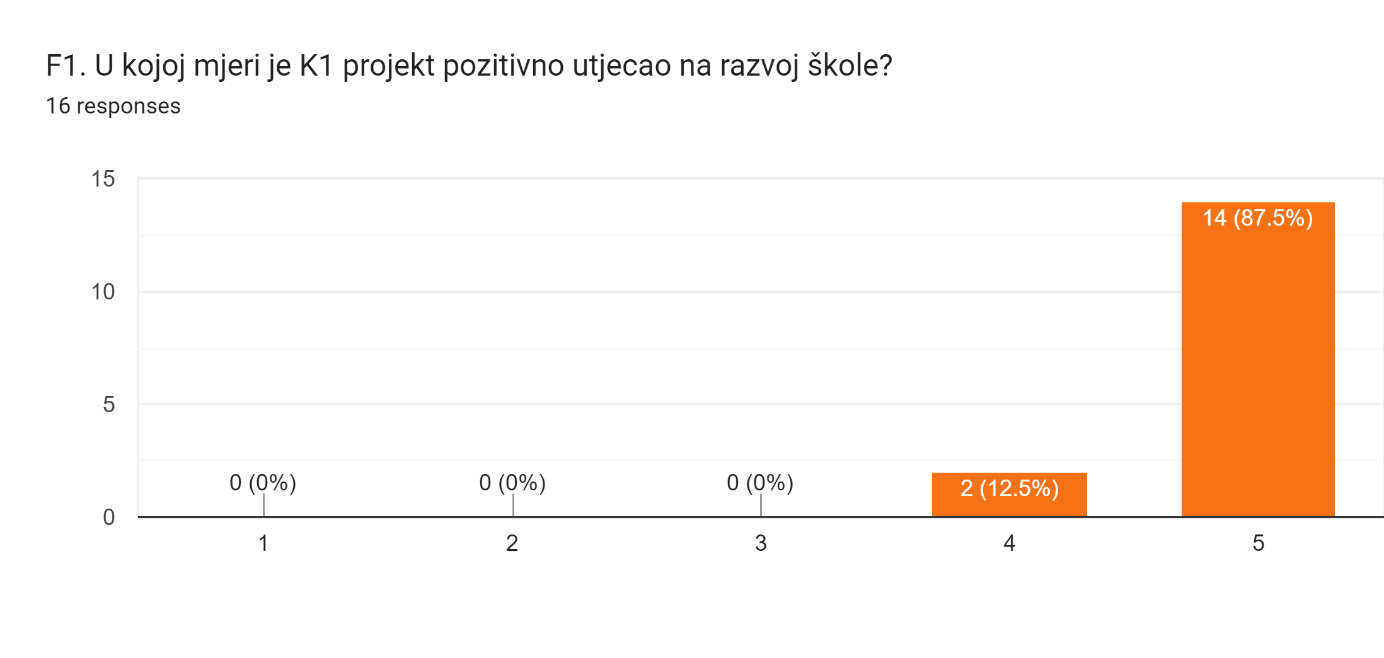 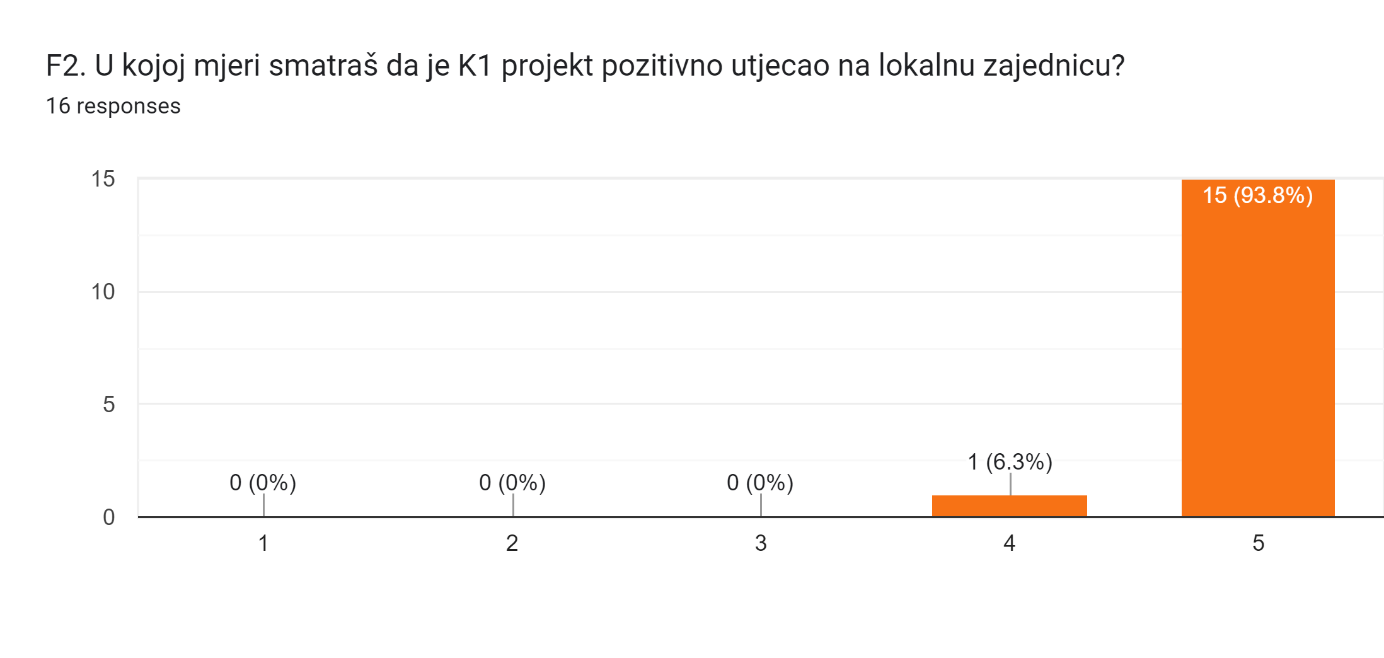 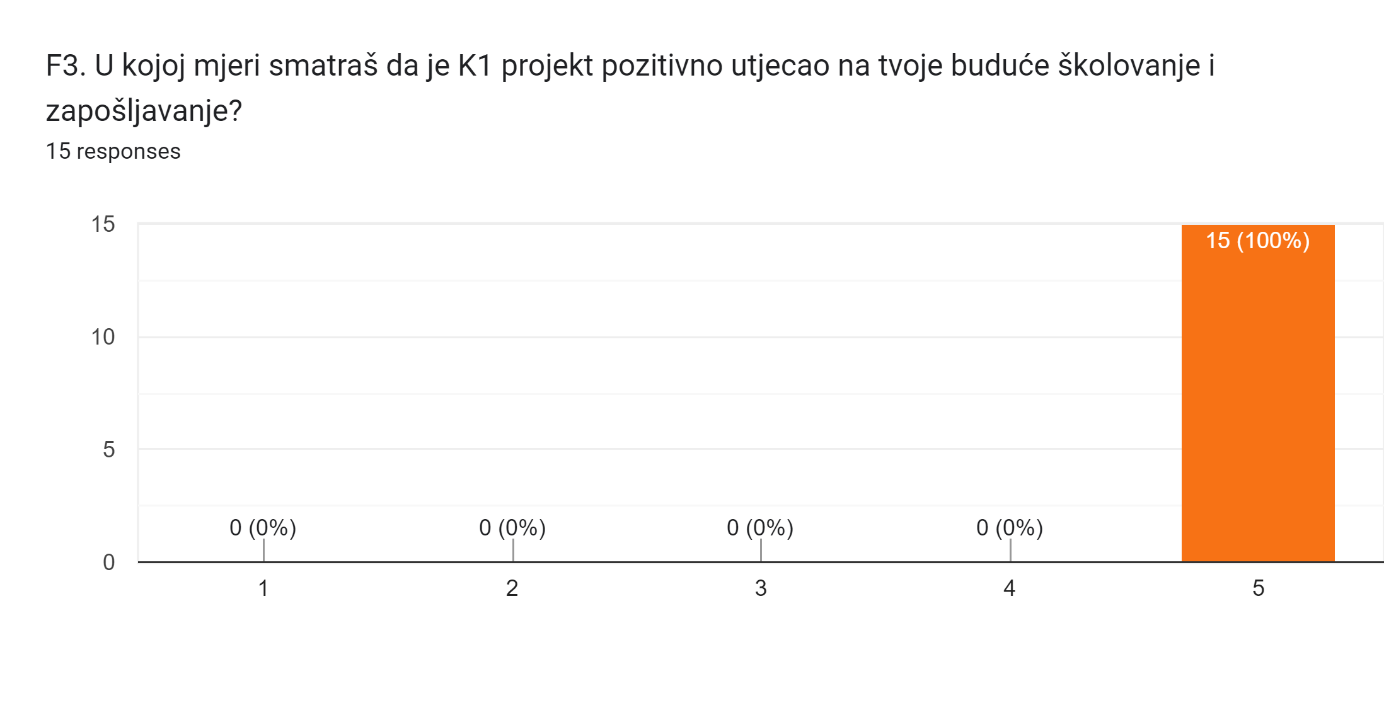 